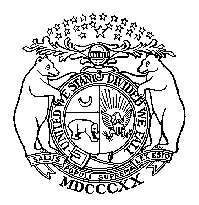 IN THE 30TH JUDICIAL CIRCUIT COURT, POLK COUNTY, MISSOURIJudge or Division:Case Number:  (Date File Stamp)Judge or Division:MACSS Case ID:  (Date File Stamp)Petitioner:SSN (last four digits):Petitioner’s Address:(Date File Stamp)vs.Petitioner’s Address:(Date File Stamp)Respondent:SSN (last four digits):Respondent’s Address:(Date File Stamp)Answer Objecting to Termination of Child SupportAnswer Objecting to Termination of Child SupportAnswer Objecting to Termination of Child SupportNOTE: This form may be used only where a claim is made that no child remains entitled to support.Directions:	If you are the person receiving support and you disagree with termination of the obligation to pay support for the child, you may file this Answer with the Circuit Clerk. (See Certificate of Person Receiving Support below.) Your failure to file this Answer with the Court within 30 days of your receipt of the Affidavit may result in entry by default of a judgment terminating the obligation to pay support for the child.NOTE: This form may be used only where a claim is made that no child remains entitled to support.Directions:	If you are the person receiving support and you disagree with termination of the obligation to pay support for the child, you may file this Answer with the Circuit Clerk. (See Certificate of Person Receiving Support below.) Your failure to file this Answer with the Court within 30 days of your receipt of the Affidavit may result in entry by default of a judgment terminating the obligation to pay support for the child.NOTE: This form may be used only where a claim is made that no child remains entitled to support.Directions:	If you are the person receiving support and you disagree with termination of the obligation to pay support for the child, you may file this Answer with the Circuit Clerk. (See Certificate of Person Receiving Support below.) Your failure to file this Answer with the Court within 30 days of your receipt of the Affidavit may result in entry by default of a judgment terminating the obligation to pay support for the child.I, _________________________________, am receiving support for __________________________________ (name) (hereinafter referred to as the child), whose age is _____________________.  I disagree that the child is no longer entitled to support and, therefore, object to termination of the obligation of ____________________________________ (name) to pay support for the child for the following reasons:_____________________________________________________________________________________________________________________________________________________________________________________________________________________________________________________________________________________________________________________For issues contesting the date of termination, please attach appropriate verification (i.e. copy of marriage license, military documents, death certificate, college enrollment documentation, etc.)The facts in this Answer are true to my best knowledge and belief and are made under penalty of perjury._______________________________________	__________________________Signature of Person Receiving Support	DateI, _________________________________, am receiving support for __________________________________ (name) (hereinafter referred to as the child), whose age is _____________________.  I disagree that the child is no longer entitled to support and, therefore, object to termination of the obligation of ____________________________________ (name) to pay support for the child for the following reasons:_____________________________________________________________________________________________________________________________________________________________________________________________________________________________________________________________________________________________________________________For issues contesting the date of termination, please attach appropriate verification (i.e. copy of marriage license, military documents, death certificate, college enrollment documentation, etc.)The facts in this Answer are true to my best knowledge and belief and are made under penalty of perjury._______________________________________	__________________________Signature of Person Receiving Support	DateI, _________________________________, am receiving support for __________________________________ (name) (hereinafter referred to as the child), whose age is _____________________.  I disagree that the child is no longer entitled to support and, therefore, object to termination of the obligation of ____________________________________ (name) to pay support for the child for the following reasons:_____________________________________________________________________________________________________________________________________________________________________________________________________________________________________________________________________________________________________________________For issues contesting the date of termination, please attach appropriate verification (i.e. copy of marriage license, military documents, death certificate, college enrollment documentation, etc.)The facts in this Answer are true to my best knowledge and belief and are made under penalty of perjury._______________________________________	__________________________Signature of Person Receiving Support	DateCertificate of Person Receiving SupportI certify that on _____________________(date), I filed the original of this Answer with the Circuit Clerk of ________________________ (County/City of St. Louis), Missouri, at ______________________________________ (address) and mailed a copy of this Answer to _________________________________________ (name), the person paying support, at _________________________________ (address), _____________________________ (city), ___________________ (state)._________________________________________Signature of Person Receiving SupportCertificate of Person Receiving SupportI certify that on _____________________(date), I filed the original of this Answer with the Circuit Clerk of ________________________ (County/City of St. Louis), Missouri, at ______________________________________ (address) and mailed a copy of this Answer to _________________________________________ (name), the person paying support, at _________________________________ (address), _____________________________ (city), ___________________ (state)._________________________________________Signature of Person Receiving SupportCertificate of Person Receiving SupportI certify that on _____________________(date), I filed the original of this Answer with the Circuit Clerk of ________________________ (County/City of St. Louis), Missouri, at ______________________________________ (address) and mailed a copy of this Answer to _________________________________________ (name), the person paying support, at _________________________________ (address), _____________________________ (city), ___________________ (state)._________________________________________Signature of Person Receiving Support